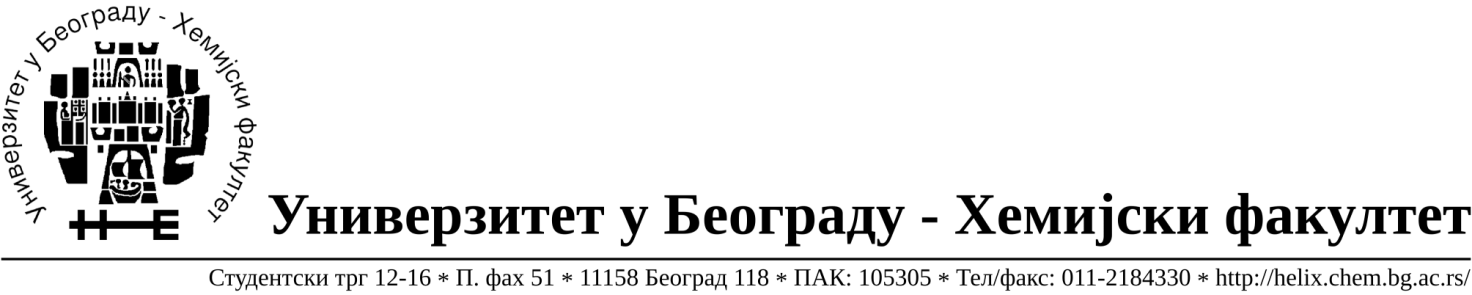 На захтев( питање) једног од потенцијалних понуђача, овим путем достављамо тражена појашњења( одговор) у вези ЈНМВ 8/13 и ЈНМВ 9/13:Питање: „Nasa sifra delatnosti   je - 4675 TRGOVINA NA VELIKO HEMIJSKIM PROIZVODIMA. Da li je dovoljno  da kao dokaz da smo ostvarili minimum 3.000 000,00RSD (bez PDV-a) prometa dobara koja su predmet ovih vasih javnih nabavki  8/13 i 9/13 dovoljno da dostavimo samo bilans stanja za 2011 i 2012 godinu kao sto trazite bez misljenja ovlascenog revizora .“Одговор: Уколико ваша фирма нема законску обавезу да ангажује екстерну ревизију довољан доказ за остварени минимум промета је Биланс стања за 2011. и 2012.годину. 